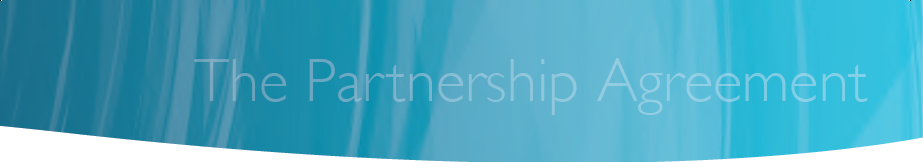 EndorsementThis commitment is made on behalf of the community sector organisation as signed hereunder:(Please provide an e-signature and type the name, title (CEO, Director etc) and the date, and provide a logo, if possible)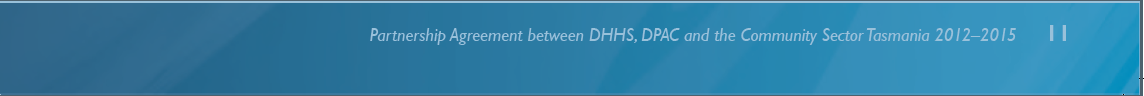 SignatureName TitleDate_____ /____ /  20Logo